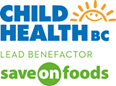 Interview Participant: Improving Child and Youth Asthma Care Delivery through Quality MeasuresRole description Child Health BC is seeking teens and parents of children with asthma to participate in a brief 20-30 minute phone/video call interview.  The goal of the interview is to share your experience in receiving asthma care. We want to know what worked well and what you think could have been done better. The results of the interviews will be used to identify gaps in asthma care for children and youth across BC.  These gaps will help identify potential areas for improvement across BC and help us build a set of asthma quality measures – numbers which tell us how well we are providing care, help us track improvements over time, and let us know if the care provided is making a difference for children and families.Level of engagementConsult: Child Health BC will listen to and acknowledge your ideas and concerns, and provide feedback on how your input affected the decision. Requirements Teens living with asthma , or parents of children with asthma who have been received care for their asthma in BC (Care includes any of the following: family doctor, pediatrician, nurse practitioner, outpatient or asthma clinic, asthma educator (asthma clinic nurse), emergency department, pharmacist)Experience of at least 1 care visit in the last 3 years. Comfortable in sharing your care experiencesWe are hoping to recruit diverse voices and welcome patient partners of various geographical areas and cultural backgrounds from across the province. Number of positions available At least 5Commitment Maximum 20-30 minute interview by phone or Zoom (i.e. video call)The interview will be scheduled at a date and time convenient for you including evenings and weekends.Interviews will be scheduled from August 11th and be September 10th. Participants will need to have access to phone, or an electronic device to use ZoomRSVP questions Please respond by August 30, 2021:By email: Jami Brown at jbrown@bcpsqc.caPhone:  604.510.0449 or Toll Free at 1.877.282.1919Provide your name, email and phone number. Please tell us where and approximately when you last received care for your (teen) or your child’s asthma (parent).  